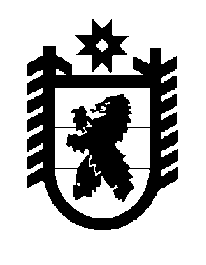 Российская Федерация Республика Карелия    ПРАВИТЕЛЬСТВО РЕСПУБЛИКИ КАРЕЛИЯРАСПОРЯЖЕНИЕ                                  от 13 февраля 2014 года № 74р-Пг. Петрозаводск Внести в состав Межведомственной комиссии по делам несовершен-нолетних и защите их прав  Республики Карелия (далее – Межведомст-венная комиссия), утвержденный распоряжением Правительства Республики Карелия от 1 ноября 2010 года № 463р-П (Собрание законодательства Республики Карелия, 2010, № 11, ст. 1482; 2011, № 11,                    ст. 1883; 2012, № 6, ст. 1187; № 9, ст. 1692; 2013, № 2, ст. 316; № 7,                        ст. 1292), с изменениями, внесенными распоряжением Правительства Республики Карелия от 18 октября 2013 года № 686р-П, следующие изменения:включить в состав Межведомственной комиссии следующих лиц:Кокк А.А. – начальник отделения Военного комиссариата Республики Карелия; Соколова О.А. – заместитель Министра здравоохранения и социального развития Республики Карелия;2) указать новую должность Казакова Р.А. – начальник управления Администрации Главы Республики Карелия, руководитель аппарата Межведомственной комиссии; 3) исключить из состава Межведомственной комиссии Антохину С.В., Гаврилова Д.А.           ГлаваРеспублики Карелия                                                                А.П. Худилайнен